БІЛОЦЕРКІВСЬКА МІСЬКА РАДАРОЗПОРЯДЖЕННЯвід 14 вересня 2020 р.                                                                                № 2-09-22Про внесення змін до ЄдиногоДержавного реєстру юридичнихосіб, фізичних осіб-підприємців тагромадських формувань щодосамопредставництва Білоцерківськоїміської ради Київської областіУ зв’язку з набранням чинності Закону України «Про внесення змін до деяких законодавчих актів України щодо розширення можливостей самопредставництва в суді органів державної влади, органів влади Автономної Республіки Крим, органів місцевого самоврядування, інших юридичних осіб незалежно від порядку їх створення» від 18 грудня 2019 року № 390-ІХ, відповідно до пункту 20 частини 4 статті 42 Закону України «Про місцеве самоврядування в Україні», з метою забезпечення представництва інтересів Білоцерківської міської ради Київської області у судах,ЗОБОВ’ЯЗУЮ:Здійснити дії щодо державної реєстрації змін в частині внесення до Єдиного державного реєстру юридичних осіб, фізичних осіб-підприємців та громадських формувань переліку осіб-підписантів, що діють від імені Білоцерківської міської ради в судах України без окремого доручення керівника з правом подавати та підписувати заяви, клопотання, позовні заяви, апеляційні, касаційні скарги, відзиви на позовні заяви, відповіді на відзиви, заперечення та пояснення, відкликання позовів, повної або часткової відмови від позовних вимог, визнання позовів, зміни предмета або підстави позову збільшення або зменшення позовних вимог, укладення мирових угод, відмови від апеляційних, касаційних скарг, посвідчення копій документів, подавати докази, брати участь у судових засіданнях, брати участь у дослідженні доказів; ставити питання іншим учасникам справ, а також свідкам, експертам, спеціалістам, подавати заяви та клопотання, надавати пояснення суду, наводити свої доводи, міркування щодо питань, які виникають під час судового розгляду, і заперечення проти заяв, клопотань, доводів і міркувань інших осіб, ознайомлюватися з матеріалами справ, протоколами судових засідань, записами фіксування судового засідання технічними засобами, робити з них копії, подавати письмові зауваження з приводу їх неправильності чи неповноти, оскаржувати судові рішення у визначених законом випадках, користуватися іншими визначеними законом процесуальними правами (далі-Перелік), що додається.Уповноважити на проведення реєстраційних дій щодо внесення змін до єдиного державного реєстру юридичних осіб, фізичних осіб-підприємців та громадських формувань начальника юридичного управління Білоцерківської міської ради Швеця Сергія Сергійовича.Контроль за виконанням цього розпорядження залишаю за собою.Міський голова                                                                                                Геннадій  ДИКИЙДодаток до розпорядження міськогоголови від________№___________ про внесення змін до ЄдиногоДержавного реєстру юридичнихосіб, фізичних осіб-підприємців тагромадських формувань щодосамопредставництва Білоцерківськоїміської ради Київської областіНачальник юридичного управління Білоцерківської міської ради Швець Сергій Сергійович;Заступник начальника  юридичного управління – начальник  відділу правового забезпечення роботи міської ради, виконавчого комітету міської ради та її виконавчих органів юридичного управління Білоцерківської міської ради Ротаєнко Нінель Валентинівна;Головний спеціаліст відділу правового забезпечення роботи міської ради, виконавчого комітету міської ради та її виконавчих органів юридичного управління Білоцерківської міської ради Цикерда Надія Геннадіївна; Головний спеціаліст відділу правового забезпечення роботи міської ради, виконавчого комітету міської ради та її виконавчих органів юридичного управління Білоцерківської міської ради Бурлака Дмитро Олександрович;Начальник відділу господарських відносин та роботи з об’єктами нерухомості юридичного управління Білоцерківської міської ради Яковенко Анна Юріївна;Головний спеціаліст відділу господарських відносин та роботи з об’єктами нерухомості юридичного управління Білоцерківської міської ради Борман Олена    Ігорівна;Начальник відділу земельних відносин та архітектури юридичного управління Білоцерківської міської ради Геращенко Альона Петрівна;Головний спеціаліст відділу земельних відносин та архітектури юридичного управління Білоцерківської міської ради Корнієнко Ігор Миколайович;Головний спеціаліст відділу земельних відносин та архітектури юридичного управління Білоцерківської міської ради Голуб Владислав Олегович. Cекретар міської ради                                                                         Василь САВЧУК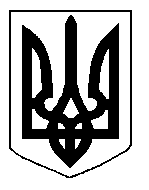 